Sea Kayak 2NZOIA Summary Sheet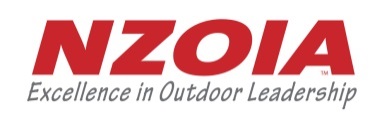 Name: Name: Name: The purpose of this form is to summarise your logbook so we can clearly see the prerequisite days required for this qualification. These are an absolute minimum expectation for those planning to sit this assessment. Please summarise all your logged experience. A sea kayak day is considered to be at least 6 hours from start to finish. Sessions can be accumulated to make a day.The purpose of this form is to summarise your logbook so we can clearly see the prerequisite days required for this qualification. These are an absolute minimum expectation for those planning to sit this assessment. Please summarise all your logged experience. A sea kayak day is considered to be at least 6 hours from start to finish. Sessions can be accumulated to make a day.The purpose of this form is to summarise your logbook so we can clearly see the prerequisite days required for this qualification. These are an absolute minimum expectation for those planning to sit this assessment. Please summarise all your logged experience. A sea kayak day is considered to be at least 6 hours from start to finish. Sessions can be accumulated to make a day.Summary of personal and instructional/guiding experienceSummary of personal and instructional/guiding experienceTotalTotal number of days (at least 90)Total number of days (at least 90)Details of personal experienceDetails of personal experienceTotalTotal number of days personal sea kayaking on multi-day trips (at least 40, formal training days not included)Total number of days personal sea kayaking on multi-day trips (at least 40, formal training days not included)List locations:List locations:List locations:Details of instructional/guiding experienceDetails of instructional/guiding experienceTotalTotal number of days as an assistant instructor/guide, co-instructor/guide, or instructor/guide on multi-day sea kayaking trips (at least 30)Total number of days as an assistant instructor/guide, co-instructor/guide, or instructor/guide on multi-day sea kayaking trips (at least 30)Additional days as an assistant instructor/guide, co-instructor/guide, or instructor/guide on day trips or teaching theory sessions (maximum 10 theory sessions can be counted)Additional days as an assistant instructor/guide, co-instructor/guide, or instructor/guide on day trips or teaching theory sessions (maximum 10 theory sessions can be counted)List locations:List locations:List locations:Formal TrainingFormal TrainingTotalNumber of days of formal instruction you have received as part of a programme, training course etc.Number of days of formal instruction you have received as part of a programme, training course etc.Have you attended a pre-assessment training programme administered by a NZOIA Sea Kayak qualification holder?Have you attended a pre-assessment training programme administered by a NZOIA Sea Kayak qualification holder?If yes, when & where:If yes, when & where:If yes, when & where: